Afyon Kocatepe Üniversitesi Lisansüstü Eğitim-Öğretim ve Sınav Yönetmeliğinin 43 üncü maddesi gereği.Ek: 1. İntihal Tarama Programı Raporu       2. Çevrimiçi yapılacak savunmalarda, Perculus (çevrimiçi savunma platformu) sistemi randevu talep formu       3. İki danışmanlı tezlerde ikinci tez danışmanı mutlaka asil jüri üyesi olarak jüride yer almalıdır.       4. Yayın şartına ilişkin kanıtlayıcı belgelerNOT: Bu form EABD/EASD Başkanlığı tarafından EABD/EASD Kurulu kararı ekinde Enstitüye gönderilmelidir.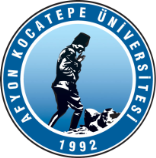 T.C.AFYON KOCATEPE ÜNİVERSİTESİSOSYAL BİLİMLER ENSTİTÜSÜYÜKSEK LİSANS TEZ JÜRİSİ ATAMA TEKLİF FORMU(İKİ DANIŞMANLI TEZLER İÇİN)JÜRİ ÜYELERİ (İlgili Anabilim/Anasanat Dalından)NOT: Jüri üyelerinden en az biri doçent ve/veya üst unvanlardan olmalıdır.Önerilen Savunma Tarihi ve Saati  …… /…… /20……  - …… : ……         Savunma Yeri*: ……………………..*: Savunma “çevrimiçi” yöntem ile yapılacaksa “ÇEVRİMİÇİ” yazılacaktır.